	Зачислить с 25.09.2019 г. в подготовительную группу (5,6-8 лет) воспитанника Максима Андреевича П на основании Положения о порядке комплектования и приема детей дошкольного возраста и направления № 240001057608 от 24.09.2019 г. выданное МКУ «Управление образования Ужурского района» и личного заявления родителя (законного представителя).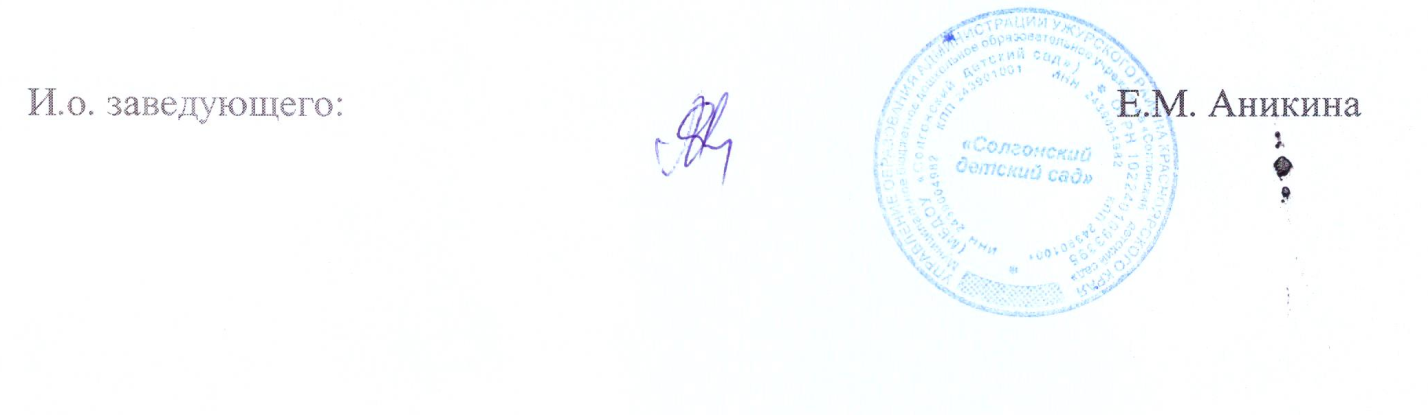 Выписка из приказа №-20/1-д от 25.09.2019 г. «О зачислении»МБДОУ «Солгонский детский сад» 